Priorities for the WeekWeekly Calendar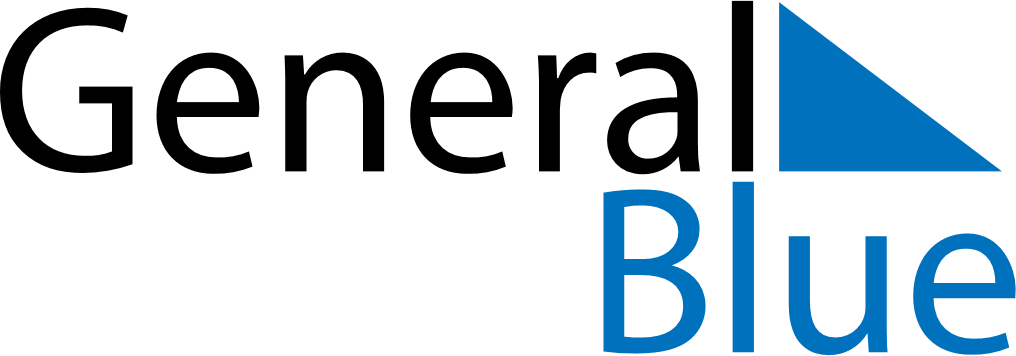 September 19, 2027 - September 25, 2027Weekly CalendarSeptember 19, 2027 - September 25, 2027Weekly CalendarSeptember 19, 2027 - September 25, 2027Weekly CalendarSeptember 19, 2027 - September 25, 2027Weekly CalendarSeptember 19, 2027 - September 25, 2027Weekly CalendarSeptember 19, 2027 - September 25, 2027Weekly CalendarSeptember 19, 2027 - September 25, 2027Weekly CalendarSeptember 19, 2027 - September 25, 2027SUNSep 19MONSep 20TUESep 21WEDSep 22THUSep 23FRISep 24SATSep 256 AM7 AM8 AM9 AM10 AM11 AM12 PM1 PM2 PM3 PM4 PM5 PM6 PM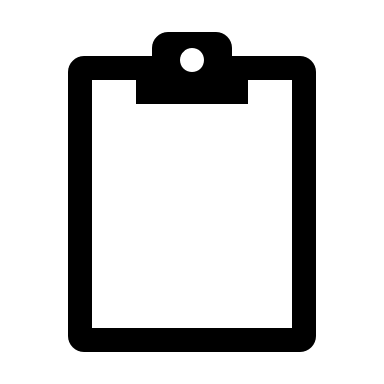 